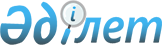 О внесении изменения в решение Жанакорганского районного маслихата "О бюджете сельского округа Байкенже на 2021-2023 годы" от 30 декабря 2020 года № 590
					
			С истёкшим сроком
			
			
		
					Решение Жанакорганского районного маслихата Кызылординской области от 23 июля 2021 года № 75. Прекращено действие в связи с истечением срока
      Жанакорганский районный маслихат РЕШИЛ:
      1. Внести в решение Жанакорганского районного маслихата "О бюджете сельского округа Байкенже на 2021-2023 годы" от 30 декабря 2020 года № 590 (зарегистрировано в реестре государственной регистрации нормативных правовых актов под № 8092) следующие изменения:
      Пункт 1 изложить в новой редакции:
      "1. Утвердить бюджет сельского округа Байкенже на 2021-2023 годы согласно приложениям 1, 2 и 3 соответственно, в том числе на 2021 год в следующем объеме:
      1) доходы – 69 126 тысяч тенге, в том числе:
      налоговые поступления – 6 549 тысяч тенге;
      неналоговые поступления – 0;
      поступления от продаж основного капитала – 0;
      поступления трансфертов – 62 577 тысяч тенге;
      2) затраты – 70 789,7 тысяч тенге;
      3) чистое бюджетное кредитование – 0:
      бюджетные кредиты – 0;
      погашение бюджетных кредитов – 0;
      4) сальдо по операциям с финансовыми активами – 0:
      приобретение финансовых активов – 0;
      поступления от продаж финансовых активов государства – 0;
      5) дефицит (профицит) бюджета – - 1 663,7 тысяч тенге;
      6) финансирование дефицита (использование профицита) бюджета – 1 663,7 тысяч тенге:
      кредитные расписки – 0;
      погашение задолженности – 0;
      используемые остатки бюджетных средств – 1 663,7 тысяч тенге.".
      Приложение 1 к решению изложить в новой редакции согласно приложению к настоящему решению.
      2. Настоящее решение вводится в действие с 1 января 2021 года. Бюджет сельского округа Байкенже на 2021 год
					© 2012. РГП на ПХВ «Институт законодательства и правовой информации Республики Казахстан» Министерства юстиции Республики Казахстан
				
      Секретарь Жанакорганского районного маслихата 

Г. Сопбеков
Приложение к решению
Жанакорганского районногомаслихата
от 23 июля 2021 годы № 75Приложение 1 к решению
Жанакорганского районного маслихата
от "30" декабря 2020 года № 590
Категория
Категория
Категория
Категория
Категория
Категория
Сумма, тысяч тенге
Класс
Класс
Класс
Класс
Класс
Сумма, тысяч тенге
Подкласс
Подкласс
Подкласс
Сумма, тысяч тенге
Специфика
Сумма, тысяч тенге
Наименование
Сумма, тысяч тенге
1. Доходы
69 126
1
Налоговые поступления
6 549
04
04
Hалоги на собственность
6 549
1
1
Hалоги на имущество 
15
3
3
Земельный налог
145
4
4
Hалог на транспортные средства
6 389
4
Поступления трансфертов 
62 577
02
02
Трансферты из вышестоящих органов государственного управления
62 577
3
3
Трансферты из районного (города областного значения) бюджета
62 577
Функциональная группа
Функциональная группа
Функциональная группа
Функциональная группа
Функциональная группа
Сумма, тысяч тенге
Функциональная подгруппа 
Функциональная подгруппа 
Функциональная подгруппа 
Функциональная подгруппа 
Функциональная подгруппа 
Сумма, тысяч тенге
 Администраторы бюджетных программ 
 Администраторы бюджетных программ 
 Администраторы бюджетных программ 
 Администраторы бюджетных программ 
Сумма, тысяч тенге
Программа 
Программа 
Сумма, тысяч тенге
Наименование
Сумма, тысяч тенге
II. Расходы
70 789,7
01
Государственные услуги общего характера
23 166
1
Представительные, исполнительные и другие органы, выполняющие общие функции государственного управления
23 166
124
124
Аппарат акима города районного значения, села, поселка, сельского округа
23 166
001
Услуги по обеспечению деятельности акима города районного значения, села, поселка, сельского округа
23 166
06
Социальная помощь и социальное обеспечение
2 993
2
Социальная помощь
2 993
124
124
Аппарат акима города районного значения, села, поселка, сельского округа
2 993
003
Оказание социальной помощи нуждающимся гражданам на дому
2 993
07
Жилищно-коммунальное хозяйство
10 618,8
3
Благоустройство населенных пунктов
10 618,8
124
124
Аппарат акима города районного значения, села, поселка, сельского округа
10 618,8
008
Освещение улиц в населенных пунктах
4 658
009
Обеспечение санитарии населенных пунктов
191
011
Благоустройство и озеленение населенных пунктов
5 769,8
08
Культура, спорт, туризм и информационное пространство
17 303
1
Деятельность в области культуры
17 303
124
124
Аппарат акима города районного значения, села, поселка, сельского округа
17 048
006
Поддержка культурно-досуговой работы на местном уровне
17 048
Спорт
255
124
124
Аппарат акима города районного значения, села, поселка, сельского округа
255
028
Реализация физкультурно-оздоровительных и спортивных мероприятий на местном уровне
255
12
Транспорт и коммуникации 
10 227
1
Автомобильный траспорт
10 227
124
124
Аппарат акима города районного значения, села, поселка, сельского округа
10 227
045
Капитальный и средний ремонт автомобильных дорог улиц населенных пунктов
10 227
13
Прочие
6 479
9
Прочие
6 479
124
124
Аппарат акима города районного значения, села, поселка, сельского округа
6 479
040
Реализация мероприятий для решения вопросов обустройства населенных пунктов в реализацию мер по содействию экономическому развитию регионов в рамках Программы развития регионов до 2025 года
6 479
15
Трансферты
2,9
1
Трансферты
2,9
124
124
Аппарат акима города районного значения, села, поселка, сельского округа
2,9
048
Возврат неиспользованных (недоиспользованных) целевых трансфертов
2,9
3.Чистое бюджетное кредитование
0
4. Сальдо по операциям с финансовыми активами
0
5. Дефицит (профицит) бюджета
-1 663,7
6. Финансирование дефицита (использование профицита) бюджета
1 663,7
8
Используемые остатки бюджетных средств
1 663,7
01
Остатки средств бюджета
1 663,7
1
1
Свободные остатки бюджетных средств
1 663,7